Request for InformationRFI No.:	__________________________Date: 		__________________________Answer by:	__________________________To:	__________________________			From:	__________________________   __________________________		 		____________________________________________________				__________________________ATTN:	 __________________________Project: 		___________________________________________________________Ref. Drawing: 	__________________________Ref. Spec.: 		__________________________RFI DescriptionRFI ResponseLearn how Levelset helps contractors get paid faster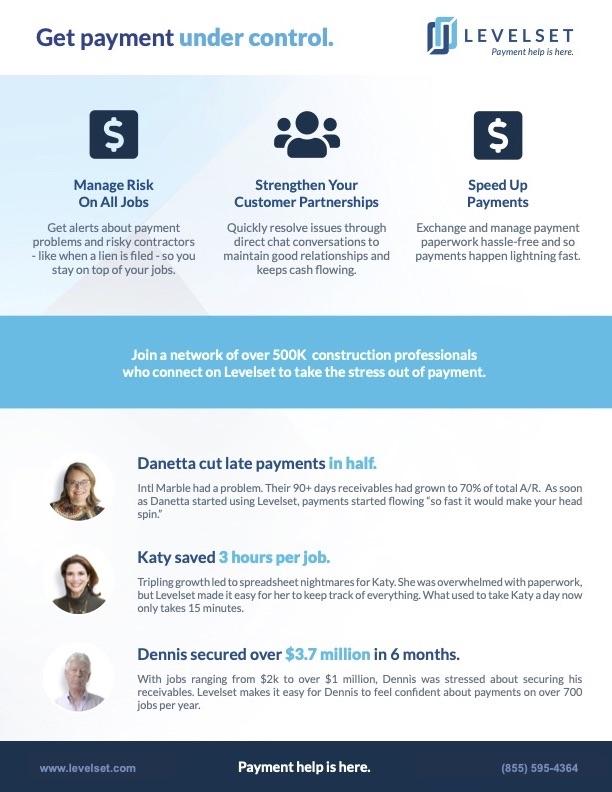 